Mjesec hrvatskog jezika - križaljka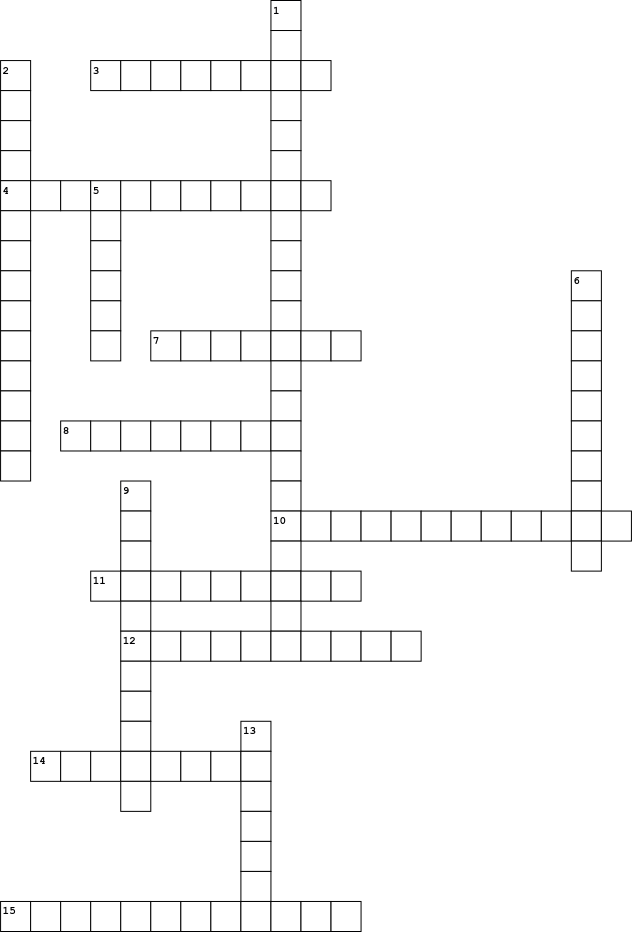 